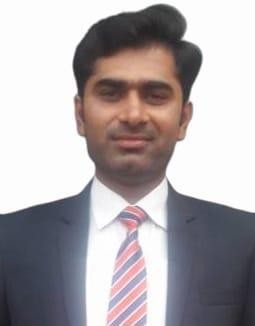 Khurshid Email: khurshid-394468@2freemail.comPERSONAL STATEMENT :Extremely motivated to constantly develop my skills and grow professionally while becoming an integral part of professional team of well reputed organization. And to contribute through utilization of full mental and physical caliber to accomplish higher performance standard.PERSONAL DATAKEY SKILLS :Proficient in Accounts management.Proven abilities to operate various data entry software.Proficiency in all areas of Microsoft office.Proficient in SEO and content marketing.Customization of word press websites.Excellent command on computer programs and system pertinent to job.Expert in handling office Automation System.Effective team player with practical experienceEXPERIENCE :Branch Operations Officer	2016 to 2019Responsibilities:	Compliance of all internal controls, policies and regulationsExecution of all type of transactions in accordance with AML/CFT lawsReceipt & Payment of Cash, Receipt of Collection AccountsProvision of Customer ServiceMaintaining an excellent Service QualityOpening of All types of Customers AccountsInward & Outward ClearingCheq Books & ATM Cards managementDealing with SBP/NBPPROFESSIONAL TRAININGS :Core Customer Service at Habib Bank LimitedUp Your Service by Ron Kaufman at HBLRecurring training on AML/CFT/KYC at HBLEthics and Code of Conduct at HBLPayment & Settlement at HBLGender Diversity Program at HBLEDUCATION :REFERENCES :Available upon requestKhurshid NationalityPakistaniDate of BirthFebruary 05, 1991Marital StatusMarriedVisa StatusVisit visa (Exp on 25 Dec 19)Master in Political & Administrative Sciences	2018GC University FaisalabadBachelors in Arts	2015 	GC University Faisalabad	Intermediate	2008 	Islamia Science College Faisalabad.	Matriculation in Science	2006 	Board of intermediate and secondary education Faisalabad	